CURRICULUM VITAE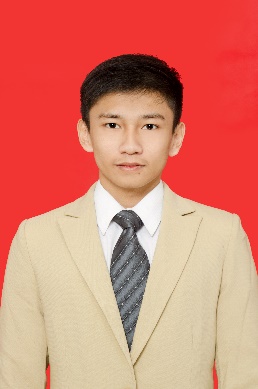 KETERANGAN PRIBADINama Lengkap	: Christyan August Pambudi, S.T.
Jenis Kelamin	: Laki-laki
Tempat, tanggal lahir	: Bandung, 30 Agustus 1994
Agama	: Kristen
Status	: Belum Menikah
Warga Negara	: Indonesia
Alamat	: Jalan Marga Asri VI B-245 RT/RW 05/08 Bandung Kulon 40215
Telp	: 081224500940
Email	: virgozap@gmail.com
LATAR BELAKANG PENDIDIKAN2012 – 2015	: Universitas Kristen Maranatha, Fakultas Teknik Program Studi S1 Sistem Komputer (IPK : 3,63)2009 – 2012	: SMA Kristen 3 BPK Penabur2006 – 2009	: SMP Kristen 5 BPK Penabur2000 – 2006	: SD Kristen 6 BPK PenaburPENGALAMAN ORGANISASI2006 – 2010	: Pengurus harian Perpustakaan GKI Kebonjati 2010 – 2012	: Koordinator sirkulasi buku Perpustakaan GKI Kebonjati 2012 – 2014	: Wakil Ketua Perpustakaan GKI Kebonjati 2013 – 2014	: Dokumentasi Himpunan Mahasiswa Sistem Komputer Universitas Kristen Maranatha2013	: Koordinator Publikasi dan Dokumentasi Welcome to Engineering 20132013	: Panitia Publikasi dan Dokumentasi Digital Information & System Conference 20132014 – 2016	: Koordinator Publikasi Perpustakaan GKI Kebonjati 2014	: Panitia Publikasi dan Dokumentasi Seminar Mahasiswa Fakultas Teknik 20142014	: Panitia Publikasi dan Dokumentasi Welcome to Maranatha 20142014	: Panitia Publikasi dan Dokumentasi Maphac Weekend 20142015	: Panitia Publikasi dan Dokumentasi Maphac Weekend 2015PENGALAMAN KERJA2013			: Asisten Dosen laboratorium mata kuliah Fisika 12014 – 2015			: Asisten Dosen laboratorium mata kuliah Teknik Digital2014			: Asisten Dosen laboratorium mata kuliah Elektronika2014 – 2015			: Asisten Dosen laboratorium mata kuliah Rangkaian Listrik2013 – 2015 			: Asisten Dosen mata kuliah Kepemimpinan2015			: Asisten Dosen laboratorium Sistem Embedded2015 – sekarang			: Microcontroller Software Development Junior di PT. Terralogiq  Integrasi SolusiKETERAMPILAN
• Dapat bekerja secara individu / sebagai tim.
• Mampu bekerja secara mandiri, teliti, jujur, dan pekerja keras.
• Mempunyai motivasi yang tinggi.
• Konsisten dan berpendirian teguh.• Dapat berkomunikasi dengan baik.• Menguasai Microsoft Office.• Menguasai Bahasa pemrograman Delphi, Visual Basic, dan Android Studio.• Mengetahui dan mampu menggunakan Program Pengolahan Multimedia (Corel, Adobe, Flash).
• Mengetahui dan mampu menggunakan SQL.Hormat Saya,Christyan August Pambudi, S.T.